Публичный доклад МБОУ «Герменчукской основной общеобразовательной школы Шалинского муниципального района» Чеченской республики за       2022 / 2023 учебный год. 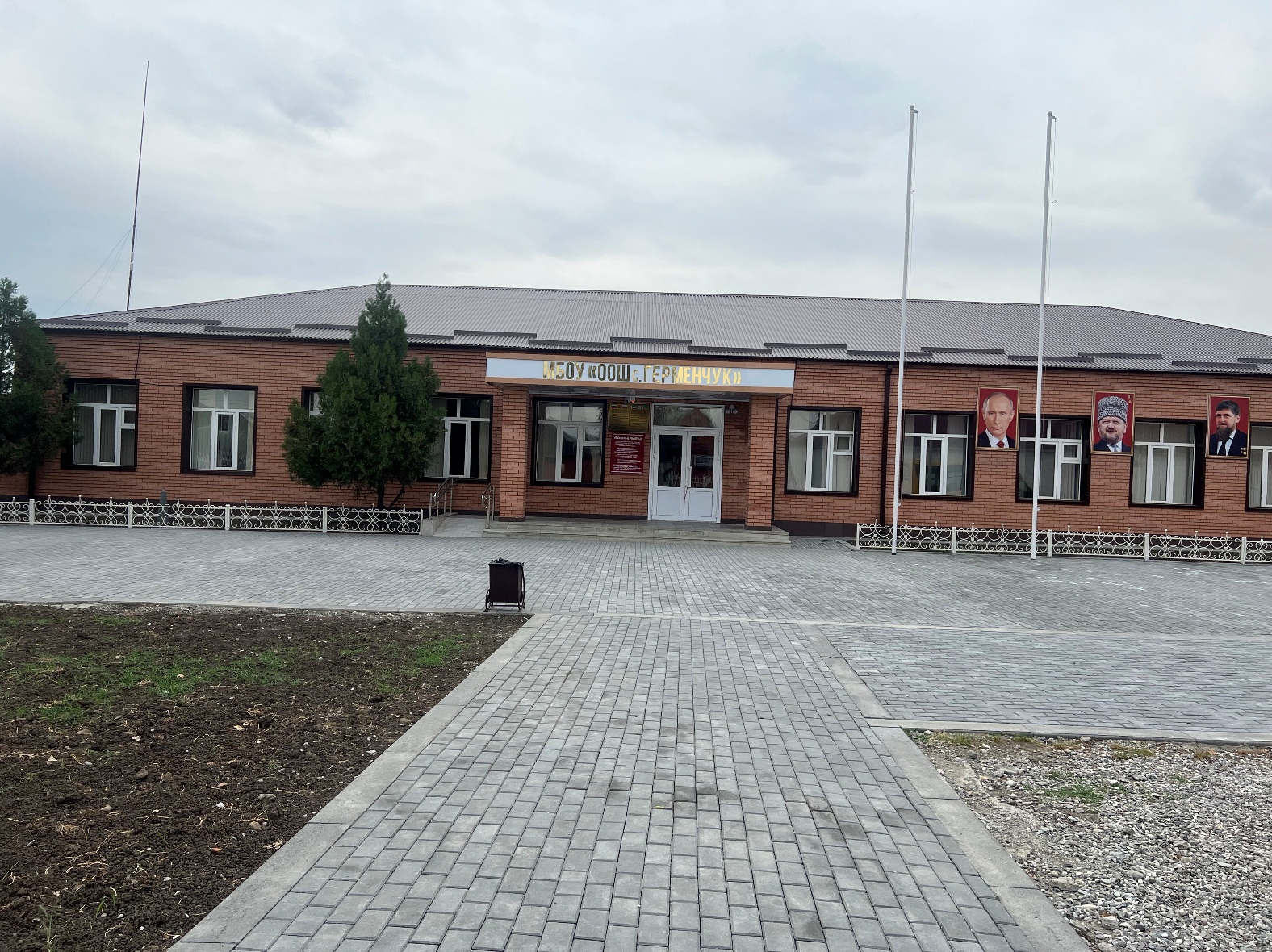  Директор школы: Инаева Зарема Сальмановна СОДЕРЖАНИЕ:Общая характеристика МБОУ Герменчукской основной общеобразовательной школы. Приоритетные цели и задачи развития школы, деятельность по их решению в отчетный период. Условия обучения, организация образовательного процесса: контингенты обучающихся; сменность; наполняемость классов; охват горячим питанием; обеспеченность учебниками; информатизация образования; безопасность образовательного процесса. Результаты обучения и функционирования школы: результаты итоговой аттестации; уровень и качество облученности. Ресурсное обеспечение и эффективность его использования. кадровое обеспечение учебно-воспитательного процесса; - финансирование школы; - материально-техническая база. 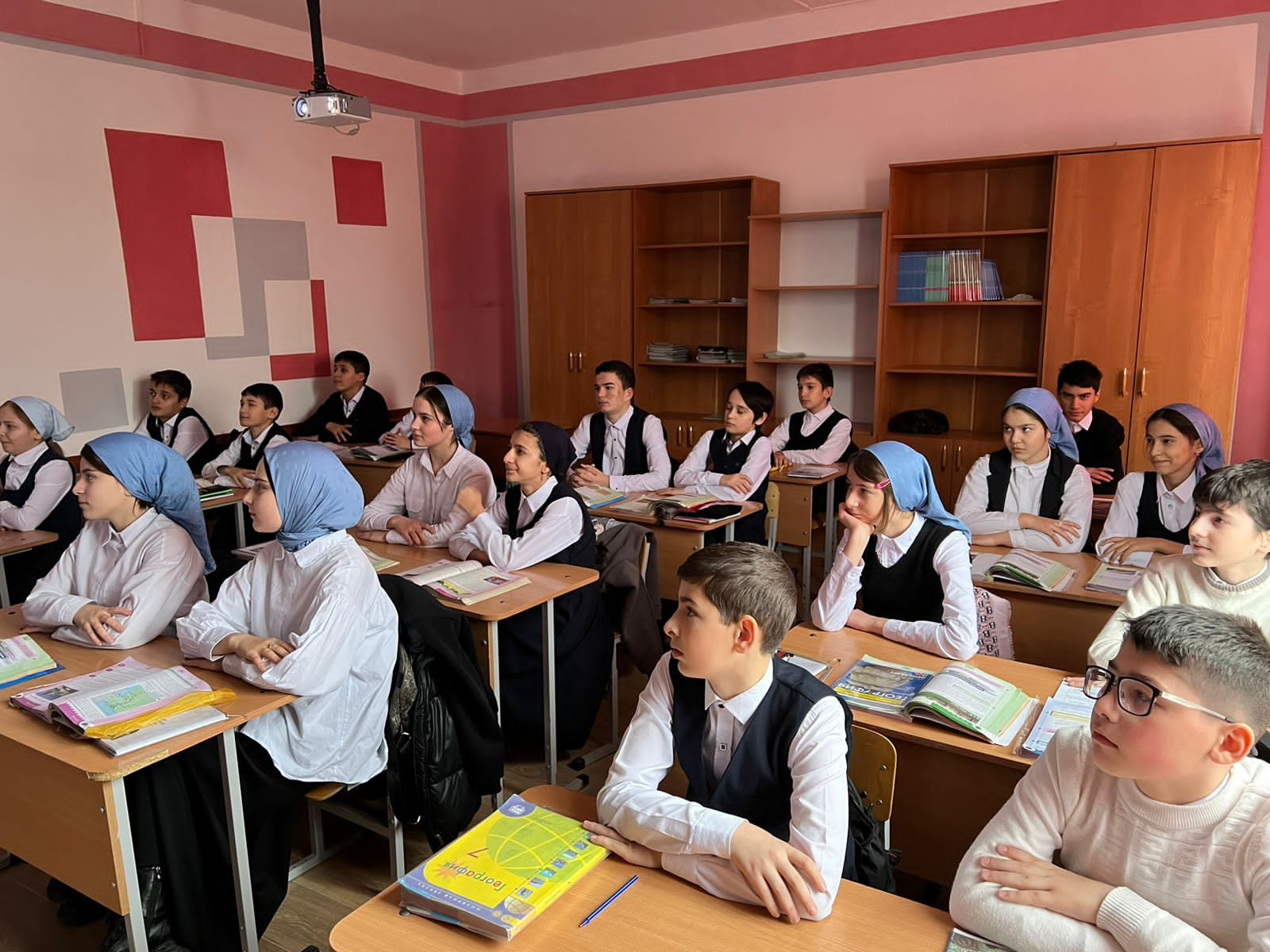 	I. 	Общая характеристика школы.    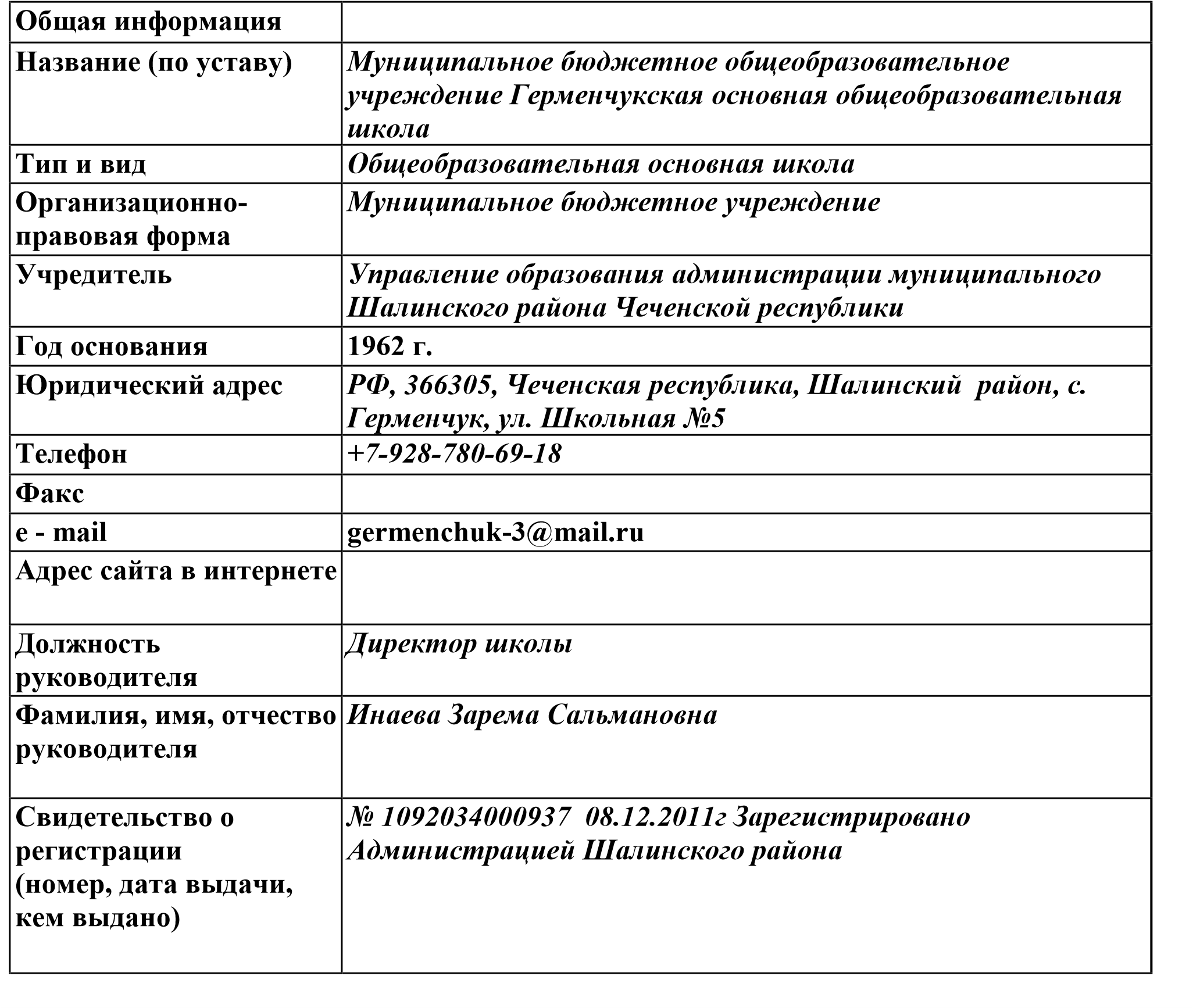 Лицензия Серия А       № 186672, выдана 11.05.2010. Министерством образования Чеченской республики Имеющиеся действующие лицензии на образовательную деятельность: Начальное общее образование. Основное общее образование Информационная справка о школе МБОУ «ООШ с. Герменчук» Муниципальное общеобразовательное учреждение Герменчукская основная общеобразовательная  школа была открыта в 1962 году. В то время это была маленькая начальная  школа, состоящая из нескольких  классов. В настоящее время дети обучаются в здании школы , которое капитально отремонтировано ( сделана новая крыша, красивый радостный фасад, окна – стеклопакеты, современное достаточное освещение, новая система отопления). Маленькая уютная школа. не отвечает новым стандартам ,так как школа не имеет спортивного зала,актового зала, нет футбольного поля, классные помещения в основном приспособленные , не отвечающие современным требованиям САНиПиН. В настоящее время  школа является общеобразовательным учреждением и дает основное общее образование. Школа работает  в режиме функционирования. Учредитель - Управление образования Администрации Шалинского муниципального района.    2.Приоритетные цели и задачи развития Герменчукской школы, деятельность по их решению в отчетный период. Миссия школы Создание воспитательно-образовательной среды, способствующей духовному, нравственному, физическому развитию и социализации ребенка, раскрытию творческой индивидуальности каждого ребенка и каждого учителя. Образовательная политика школы разрабатывается и реализуется как часть социальной политики муниципального образования: доступность качественного образования; укрепление здоровья обучающихся; снижение вероятности проявления социальных рисков детства безнадзорности, беспризорности, правонарушений среди несовершеннолетних. Общая цель всех программных мероприятий в школе – создание социальных условий для воспитания здорового и образцового гражданина своей страны. Приоритетные задачи  развития школы: обеспечение прав ребёнка на качественное образование; воспитание детей в духе уважения к своей школе, городу, краю, России; формирование культуры здорового образа жизни; создание информационного пространства в рамках образовательного мини-округа; расширение полномочий общественных органов управления; - развитие органов ученического самоуправления. Обеспечение безопасности и здоровьесберегающей среды для учащихся и    работников школы. Основные идеи развития школы: Идея обновления образовательного процесса, посредством модернизации основных компонентов образовательной практики (содержания, условий, технологий) Идея личностного роста всех субъектов образовательного процесса. Идея построения здоровьесберегающей среды в школе. Идея медико - социально - психолого - педагогического сопровождения учащихся. Реализация регионального комплексного проекта модернизации образования Одним из главных направлений в решении целей и задач Герменчукской школы  является деятельность педколлектива по реализации регионального комплексного проекта модернизации образования.  Введение новой системы оплаты труда работников системы общего образования (НСОТ) В будущем переход на нормативное подушевое финансирование общеобразовательных учреждений (НПФ) Развитие региональной системы оценки качества образования. Обеспечение условий для получения качественного общего образования независимо от места жительства: средняя наполняемость классов 19-28 чел. Расширение общественного участия в управлении образованием  Деятельность органов государственно-общественного управления способствует реализации основных задач, стоящих перед школой. В течение учебного года успешно работали Управляющий совет школы, Ученический совет, Совет по защите прав ребенка. Они принимали активное участие: в реализации Программы развития школы; в распределении стимулирующего фонда оплаты труда работников школы; в организации внеклассных и внешкольных мероприятий; в совершенствовании материально-технической базы школы;  способствовали защите законных прав обучающихся;  	- способствовали в трудоустройстве в летний период детей из малообеспеченных семей; организовали ремонт классных комнат; Органы ученического самоуправления поддерживали порядок и чистоту в школе и на ее территории: проводились экологические акции, дни самоуправления. Работа в Учкоме школы способствовала раскрытию личностных, лидерских и организаторских качеств обучающихся. 3.УСЛОВИЯ ОБУЧЕНИЯ, ОРГАНИЗАЦИЯ ОБРАЗОВАТЕЛЬНОГО ПРОЦЕССА Наполняемость классов в школе оптимальная,  216 детей обучаются в первую  смену , 139 обучающихся  обучаются во вторую   смену. В школьной библиотеке имеется достаточное число учебников, 100% детей обеспечены учебниками.  Подключен Интернет, которым могут пользоваться как ученики, так и педагоги школы. Имеющаяся в школе мультимедиааппаратура используется , к сожалению, отдельными учителями в учебно-воспитательном процессе.  ВЫВОДЫ: В ГЕРМЕНЧУКСКОЙ ООШ созданы  условия для успешного обучения школьников, для развития их творческих способностей, ИКТ компетенций, а также, что немаловажно, комфортный психологический климат и «домашняя» атмосфера. 3.6. БЕЗОПАСНОСТЬ ОБРАЗОВАТЕЛЬНОЙ СРЕДЫ Санитарно-гигиеническое состояние классов соответствует нормам. В школе тепло, чисто, уютно, ведется большая работа по озеленению и эстетическому оформлению классов.  Педколлективом проводится большая работа по профилактике правонарушений, табакокурения и пропаганде здорового образа жизни. В школе нет курящих, принимающих алкоголь .  Значительное внимание уделяется состоянию здоровья школьников. Заболеваемость простудными заболеваниями снижается, благодаря благоприятному тепловому режиму, профилактическим мероприятиям и физкультурно- оздоровительной работе . В целом по школе на протяжении последних трех лет 96% обучающихся имеют основную группу здоровья, что на 21% выше, чем в целом по району. Медицинская помощь детям оказывается  школьной медсестрой  Бакраевой  Я. И..   	Существенный вклад в пропаганду здорового образа жизни вносит существующая уже несколько лет ученическая агитбригада «Мы - за здоровый образ жизни!» (руководитель – организатор детского досуга Мовсврова Х.Т.). В течение года, агитбригада  готовила выступления на тему:  «Вредным привычкам  -  НЕТ!»  «Это должен знать каждый!»,  «Мы за здоровый образ жизни».          В данном учебном году в школе работает кружок «Безопасность дорожного движения», активно работает бригада Юных Инспекторов Движения, которая ведет активную пропаганду безопасности дорожного движения. Школьная команда  ЮИД стала призером районного слета ЮИД. Нарушений правил дорожного движения школьниками нет.  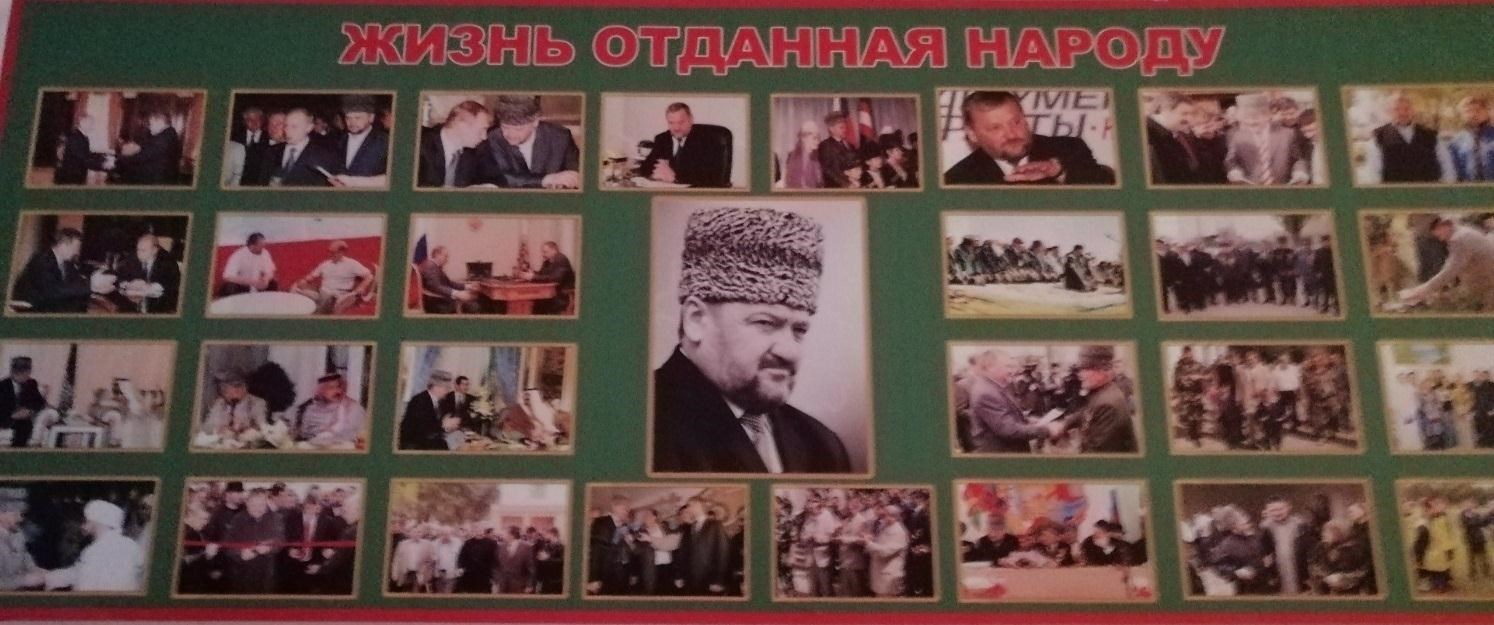 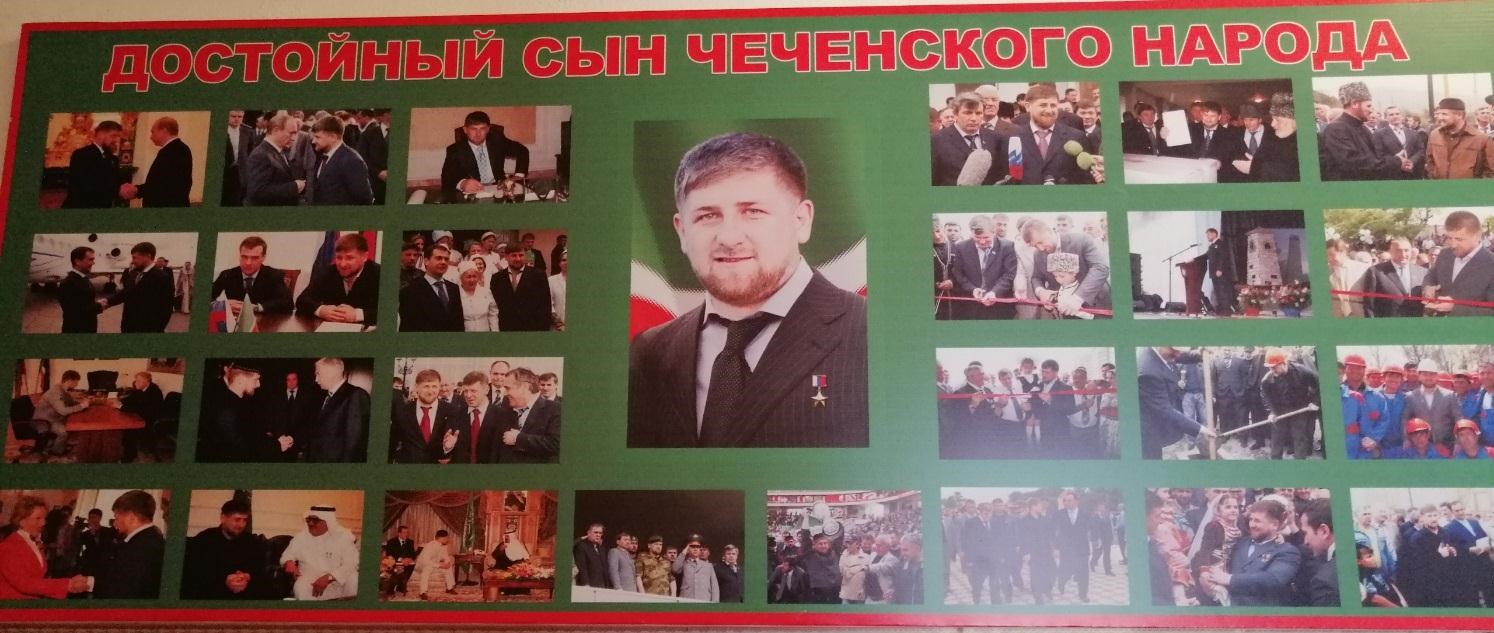 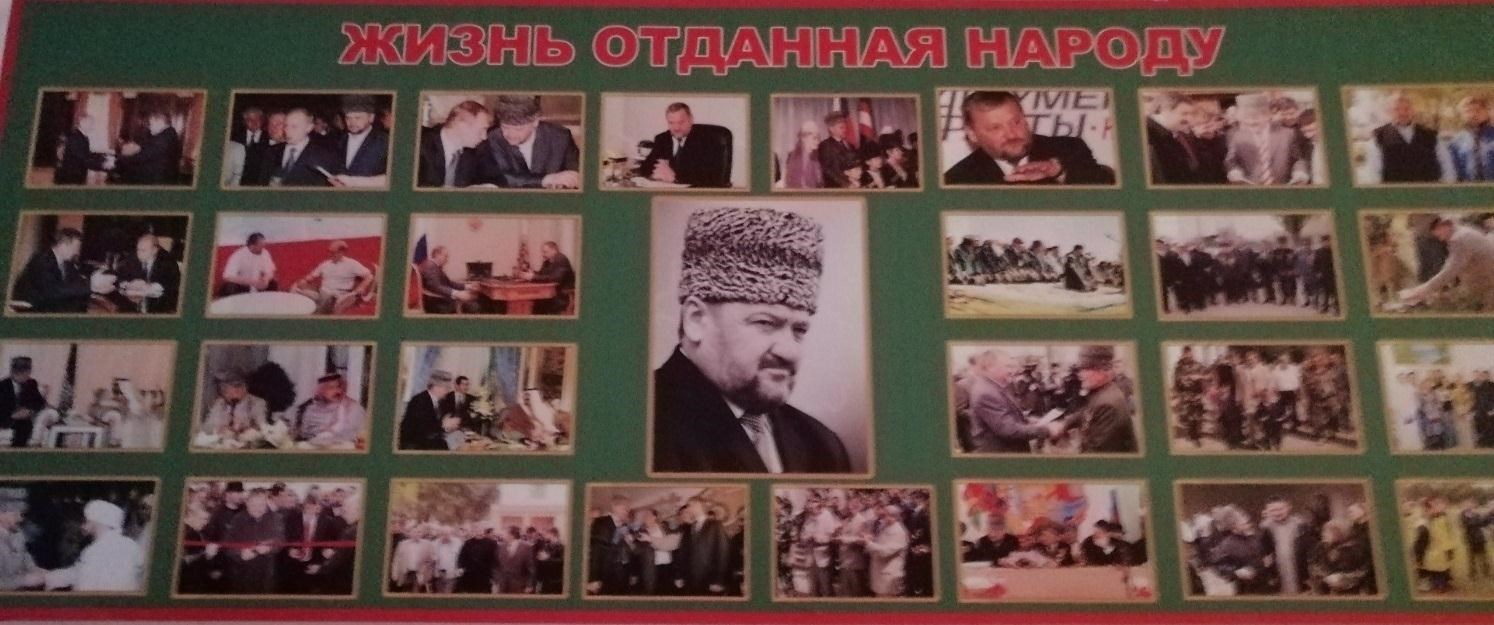 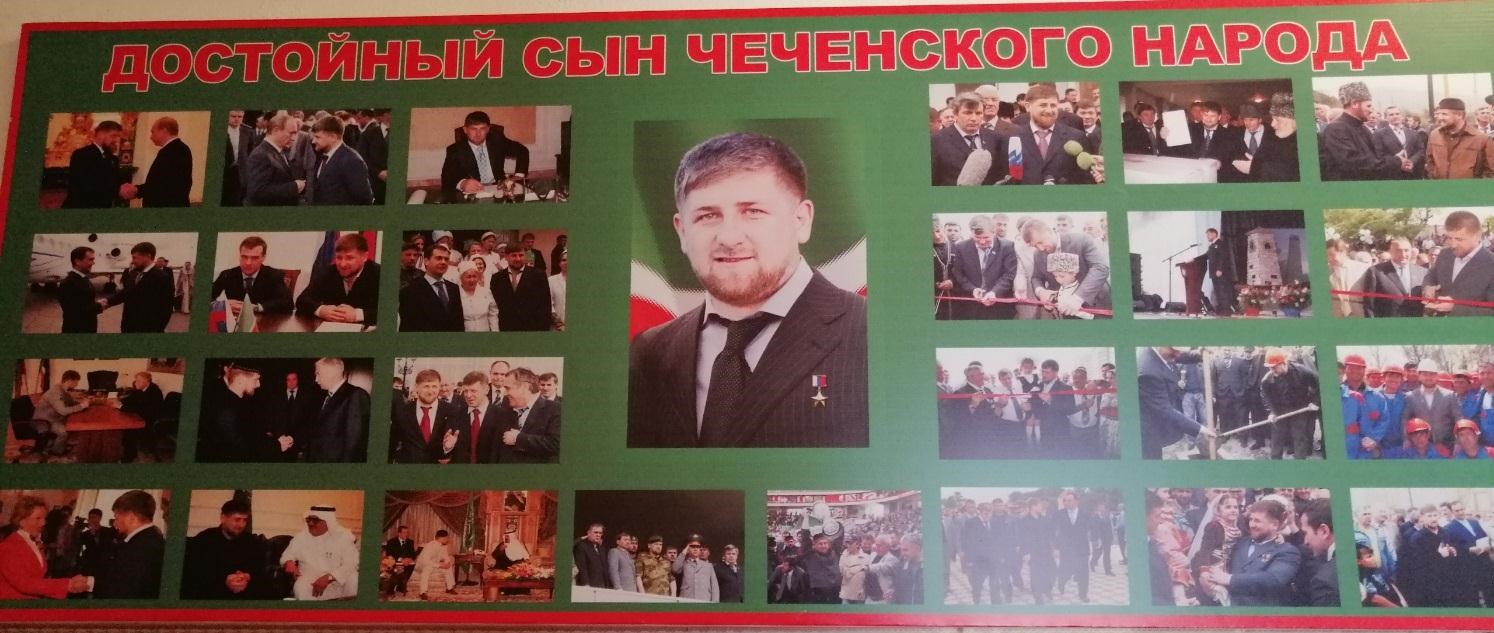 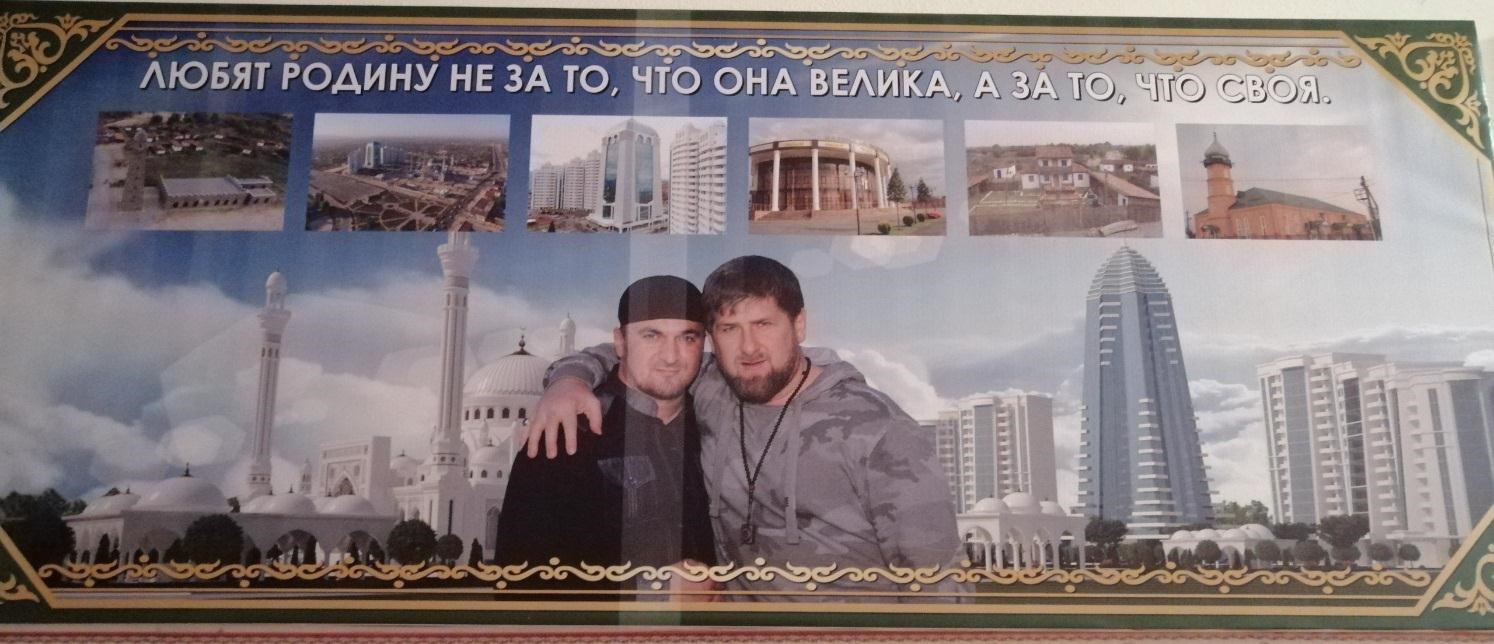 Изучение правил дорожного движения. Команда ЮИД. 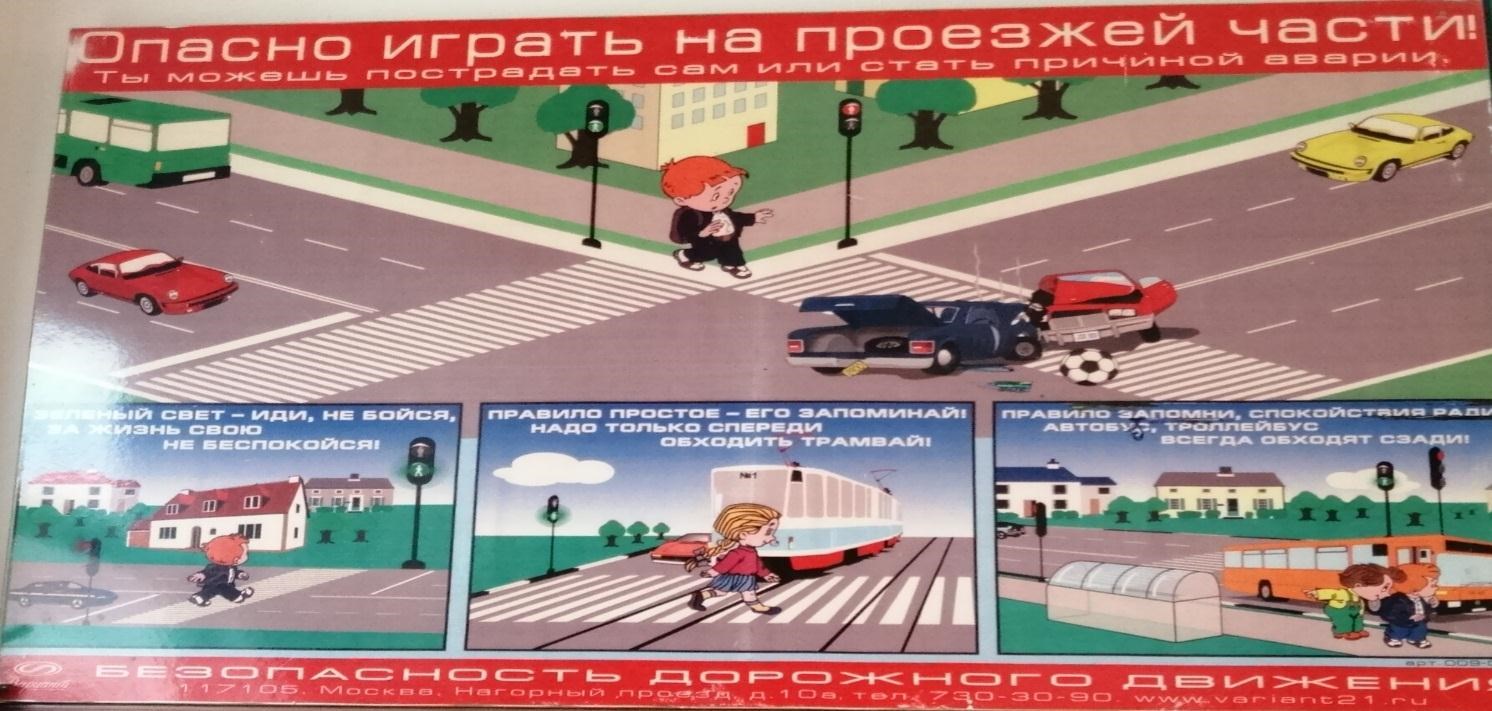  Уровень материально- технического обеспечения безопасных условий в образовательной среде, удовлетворительный.  Тренировки   действия   в   чрезвычайных   ситуациях   персонала   и   учащихся   проводятся регулярно-1 раз в четверть. В конце учебного года был проведен смотр знаний учеников школы по основам безопасности жизнедеятельности  -  «День защиты детей» совместно с медиками .         Случаев травматизма, пищевых отравлений и чрезвычайных ситуаций в школе за последние 3 года не отмечалось. 4. РЕЗУЛЬТАТЫ ОБУЧЕНИЯ И ФУНКЦИОНИРОВАНИЯ МБОУ  	В школьных предметных олимпиадах участвовало на 8% больше детей, чем в прошлом году. Количество победителей школьных предметных олимпиад выросло, по сравнению с прошлым годом, на 7%. В районных олимпиадах, конкурсах, соревнованиях число участников осталось прежним.  	Педагогический коллектив работает над внедрением инновационных технологий в учебно-воспитательный процесс. информатизацию образовательного пространства:  95% учителей овладели компьютерными технологиями на уровне пользователя. Результатом качественной учебной работы учителей основной школы является 99,9% успеваемость обучающихся на конец учебного года. В начальной школе 1 ученик 2 класса не освоил программу в связи с болезнью.  ВЫВОДЫ: Результатом целенаправленной работы педколлектива по реализации образовательной программы стала успешность обучения детей:21 % обучающихся закончили учебный год на 4 и 5, из них 29 отличников награждены Похвальными листами «За отличные успехи в обучении». Школа обеспечивает освоение обучающимися общеобразовательных программ двух ступеней образования, развитие устойчивых познавательных интересов и творческих способностей детей, в дополнение к обязательным предметам введены курсы по выбору самих обучающихся, направленные на реализацию интересов, способностей и возможностей личности.  Обучение в Герменчукской основной общеобразовательной школе ведется по авторским и рабочим программам. Основными направлениями инновационной деятельности являлась реализация программ разработанных и рекомендованные ИРО Чеченской Республики. ВЫВОДЫ: Школа обеспечивает выполнение государственных стандартов содержания, уровня и качества образования на допустимом уровне, причем, выполнение государственного стандарта по образованию (по успеваемости) стабильно повышается.  Материально-техническая база позволяет реализовать учебные программы, обеспечивать допустимый уровень их усвоения. 5. РЕСУРСНОЕ ОБЕСПЕЧЕНИЕ ОБРАЗОВАТЕЛЬНОГО ПРОЦЕССА Есть электронная почта:     В школе имеется  1 кабинет информатики,  1 кабинет ЦОС , 53 компьютеров, мультимедиатехника, мультимедиатека.  В школе сложился стабильный коллектив из 40 человек, вакансий не имеется на протяжении 2 последних лет. Педколлектив – высокопрофессиональный: 30 учителей имеют  высшее образование , среднее-специальное -9, из них высшую  категорию  имеют-1ч.  Созданы условия для профессионального роста учителей, ежегодно учителя повышают свой профессиональный уровень, проходят аттестацию.  Результат: По сравнению с прошлым годом на 7 чел. 23% больше учителей повысили свой профессиональный уровень по ИКТ технологиям. 5.2.ФИНАНСОВОЕ ОБЕСПЕЧЕНИЕ, РАЗВИТИЕ МАТЕРИАЛЬНО-ТЕХНИЧЕСКОЙ БАЗЫ  В соответствии с действующим законодательством РФ финансирование общего образования осуществляется из  бюджета района. Благодаря тому, что бюджет района носит «социальный» характер, расходы на финансирование школ, в том числе и нашей школы, стабильны. Материально-техническая база школы Все кабинеты укомплектованы новой  мебелью, учебными досками.  Имеется 20 компьютеров, мультимедиа аппаратура,    приобретены теннисные столы, бадминтонные и теннисные ракетки. Оборудованы 100 % компьютерных места для учителей с выходом в Интернет. В школе имеется библиотека, оснащенная техническими средствами, учебниками, художественной, научной справочной литературой, необходимой для выполнения учебных программ. ВЫВОД:  Школа имеет достойное ресурсное кадровое, финансовое и информационное обеспечение для осуществления учебновоспитательного процесса. ВЫВОД: Роль органов государственно-общественного управления постоянно повышается, постепенно меняя структуру управления школой, расширяяВЫВОД: Роль органов государственно-общественного управления постоянно повышается, постепенно меняя структуру управления школой, расширяятем самым общественное участие в управлении образованиемОсновные показатели 2020-2021 2021-2022 2022-2023 3.1    Контингенты обучающихся. Формы получения образования 3.1    Контингенты обучающихся. Формы получения образования 3.1    Контингенты обучающихся. Формы получения образования 3.1    Контингенты обучающихся. Формы получения образования 1.1. Число обучающихся, из них (чел.) 498487355- число обучающихся в 1-4 классах 267      2673210- число обучающихся в 5-7 классах 209     224145 1.2. Формы получения образования - очная Выводы:  Количественный состав обучающихся школы ежегодно остается наВыводы:  Количественный состав обучающихся школы ежегодно остается наодром уровне по сравнению с предыдущими годами.3.2.Условия успешного обучения в школе. 3.2.Условия успешного обучения в школе. 3.2.Условия успешного обучения в школе. 3.2.Условия успешного обучения в школе. 2020/2021 2021/2022  2022/20225.1. Средняя наполняемость классов 20 -28 22-30 20-26 5.2. Сменность занятий число детей, обучающихся в одну смену число детей обучающихся в подвесной сменечисло детей, обучающихся в две смены       273         -                498    270      - 487 216   - 355   5.3. Обеспеченность учебниками: 1-4 классы 5-7 классы Число книг в библиотеке, Из них книг, брошюр, журналов Из них учебников Из них научной, педагогической , методической литературы 100% 100% 7861 137573 288 100% 100% 8544278157 288  100% 100% 948918491022055.4. Питание обучающихся: бесплатное питание из бюджета (завтраки) бесплатное питание из в не бюджета (завтраки) бесплатное питание обучающихся из многодетных семей (обеды) из бюджета льготные завтраки для малообеспеченных из бюджета питание на родительские средства питание на спонсорские средства 1111  105.5.Информатизация образования: наличие компьютерных классов        - число обучающихся, охваченных ИКТтехнологиями; число педагогов, использующих ИКТ технологии в своей работе; число педагогов, использующих ИКТтехнологии на уроке; число обучающихся, использующих в учебных целях Интернет; число учителей, использующих в своей работе Интернет; 1  - 26 266 1 - 39 3939 1-3939393.3.Дополнительное образование обучающихся 3.3.Дополнительное образование обучающихся 3.3.Дополнительное образование обучающихся 3.3.Дополнительное образование обучающихся 2020/20212021/2022 2022/2023 6.1. Занятость детей и подростков в ГПД 72  120 120 6.2. Занятость детей и подростков в кружках и секциях школы 45 45 90 7.1. Количество детей, оздоровившихся за счет бюджетных средств: - на детских площадках       -     - -7.2. Количество детей, принимавших участие: в ремонтно-строительных бригадах отрядах по благоустройству и озеленению индивидуальное трудоустройство      -     -     -    -    -   - -3.4.Проблемы в воспитании и обучении детей 3.4.Проблемы в воспитании и обучении детей 3.4.Проблемы в воспитании и обучении детей 3.4.Проблемы в воспитании и обучении детей 3.1. Отсев. Отчисление обучающихся из 5-7 классов. - - 3.2. Количество детей школьного возраста не обучающихся в школе - - 3.3. Количество обучающихся, оставленных на повторный год обучения: начальная школа основная школа      -       - - - -- 3.4. Количество правонарушений среди несовершеннолетних детей и подростков    - - -3.5. Травматизм детей: в ходе УВП в другое время -       -   -  -- --ВЫВОДЫ: Большой заслугой педагогического коллектива, результатом его воспитательной работы является стабильное 100% сохранение контингента обучающихся, отсутствие правонарушений и преступлений среди несовершеннолетних, травматизма детей нет. В школе отсутствуют случаи проявления вандализма, употребления ПАВ, алкоголя и курения среди обучающихся. В школе нет второгодников, за исключением 1 ,ученика 2 класса, не освоившего программу в 2021/2022 учебном году. ВЫВОДЫ: Большой заслугой педагогического коллектива, результатом его воспитательной работы является стабильное 100% сохранение контингента обучающихся, отсутствие правонарушений и преступлений среди несовершеннолетних, травматизма детей нет. В школе отсутствуют случаи проявления вандализма, употребления ПАВ, алкоголя и курения среди обучающихся. В школе нет второгодников, за исключением 1 ,ученика 2 класса, не освоившего программу в 2021/2022 учебном году. ВЫВОДЫ: В школе созданы безопасные условия для жизнедеятельности всехВЫВОДЫ: В школе созданы безопасные условия для жизнедеятельности всехучастников учебно-воспитательного процесса. Дети обладают основными знаниями, умениями и навыками по действиям в различных чрезвычайных ситуациях. Здоровьесберегающие технологии, применяемые на уроках и во внеурочное время, позволили сократить число вирусных и простудных участников учебно-воспитательного процесса. Дети обладают основными знаниями, умениями и навыками по действиям в различных чрезвычайных ситуациях. Здоровьесберегающие технологии, применяемые на уроках и во внеурочное время, позволили сократить число вирусных и простудных заболеваний среди школьников, тем самым укрепить здоровье детей.Основные показатели 2020-212021-22 2022-23 4.1.Контингент обучающихся.  4.1.Контингент обучающихся.  4.1.Контингент обучающихся.  4.1.Контингент обучающихся.  1.1. Число обучающихся, из них (чел.) 498487355 4.2.Успешность обучения. 4.2.Успешность обучения. 4.2.Успешность обучения. 4.2.Успешность обучения. 2.1. Количество выпускников, успевающих на 4 и 5,  из них закончивших основную школу с Похвальным листом «За отличные успехи в обучении»; из них отличников, получивших аттестат особого образца (с отличием);          Количество выпускников, закончивших школу с Похвальной грамотой «За особые успехи в изучении отдельных предметов» 2.2. Количество обучающихся 1-7классов, успевающих на 4 и 5,     Из них «отличников», награжденных Похвальным листом «За отличные успехи в обучении» 94  28    9831 982.3. Творческие достижения обучающихся: количество обучающихся, принявших участие в школьных турах олимпиад; количество обучающихся, принявших участие в районных турах олимпиад; количество обучающихся, принявших участие в районных, областных смотрах, конкурсах, соревнования  27 -  - 29    31   7-5.1.Кадровые ресурсы 5.1.Кадровые ресурсы 5.1.Кадровые ресурсы 5.1.Кадровые ресурсы 8.1. Кадры всего педработников наличие вакансий обеспеченность педкадрами (% от штатной численности) 40 -  100% 8.2. Педагогический стаж учителей до 2-х лет от 2-х лет до 5-ти лет от 5-ти лет до 10 от 10 лет до 20  свыше 20 лет пенсионный возраст учителей 2 5 10 13 8 2 8.3. Имеют квалификационные категории по результатам аттестации высшую 1 квалификационную категорию 2 квалификационную категорию Дополнительные сведения об учителях: - Имеют звание «Почетный работник общего образования РФ»;    -  «Заслуженный учитель»Награждены грамотами Министерства образования Чеченской  республики    1   -     -     1     18.4. Повысили квалификацию (% от общего числа педработников)     78% 8.7. Руководители и их заместители, прошедшие курсы  6 8.8. Руководители и их заместители, прошедшие курсы в других учреждениях 8.9. Приняли участие в профконкурсах в районе: - «Педагог года» 1 5.2.Информационное обеспечение деятельности школы. 5.2.Информационное обеспечение деятельности школы. 5.2.Информационное обеспечение деятельности школы. 5.2.Информационное обеспечение деятельности школы. 